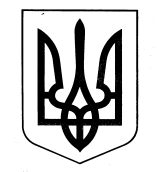 САХНОВЩИНСЬКА СЕЛИЩНА РАДА                            КРАСНОГРАДСЬКОГО РАЙОНУ ХАРКІВСЬКОЇ ОБЛАСТІВІДДІЛ ОСВІТИ, КУЛЬТУРИ, МОЛОДІ ТА СПОРТУНАКАЗ06.11.2023                                       Сахновщина                                         №  94Про преміювання працівників Згідно з постановою Кабінету Міністрів України від 30.08.2002 № 1298 «Про оплату праці працівників установ, закладів та організацій окремих галузей бюджетної сфери» (із змінами) та наказу Міністерства освіти і науки України  від 18.10.2005 № 745 «Про впорядкування умов оплати праці працівників культури на основі Єдиної тарифної сітки» (із змінами), відповідно до Положень про преміювання працівників КЗ «Сахновщинська централізована клубна система», КЗ «Сахновщинський краєзнавчий музей» та КЗ «Сахновщинська публічна бібліотека», за сумлінне виконання посадових обов’язків на високому професійному рівні в 2023 році та з нагоди Всеукраїнського дня працівників культури та майстрів народного мистецтва, з метою стимулювання добросовісної праці, наказую:Здійснити преміювання у розмірі 100% посадового окладу, враховуючи фактичне навантаження та не враховуючи кількість відпрацьованих днів в листопаді 2023 року, таких працівників:Антоніни ОСИПИ, директора комунального закладу «Сахновщинська централізована клубна система»  Сахновщинської селищної ради Красноградського району Харківської області;Любові ВОЛОШИНОЇ, директора комунального закладу «Сахновщинська публічна бібліотека»  Сахновщинської селищної ради Красноградського району Харківської області;Ніни ПРЯДКО, директора комунального закладу «Сахновщинський краєзнавчий музей»  Сахновщинської селищної ради Красноградського району Харківської області;Керівникам КЗ «Сахновщинська централізована клубна система»,                   КЗ «Сахновщинський краєзнавчий музей» та КЗ «Сахновщинська публічна бібліотека», з метою стимулювання добросовісної праці видати накази про преміювання працівників у розмірі 100% посадового окладу, враховуючи фактичне навантаження та не враховуючи кількість відпрацьованих днів в листопаді 2023 року за сумлінне виконання посадових обов’язків на високому професійному рівні в 2023 році та з нагоди Всеукраїнського дня працівників культури та майстрів народного мистецтва.Преміювання здійснити в межах фонду економії заробітної плати в 2023 році.Контроль за виконанням цього наказу залишаю за собою.                                  Начальник відділу освіти,культури, молоді  та спорту                                                       Григорій ПЕРКІНВізи:Головний бухгалтерцентралізованої бухгалтерії відділу освіти, культури, молоді та спортуСахновщинської селищної ради	                                           Тетяна ГОЛОВКОЮрист відділу освіти, культури, молоді та спортуСахновщинської селищної ради	                                            Віта СІДОРОВА